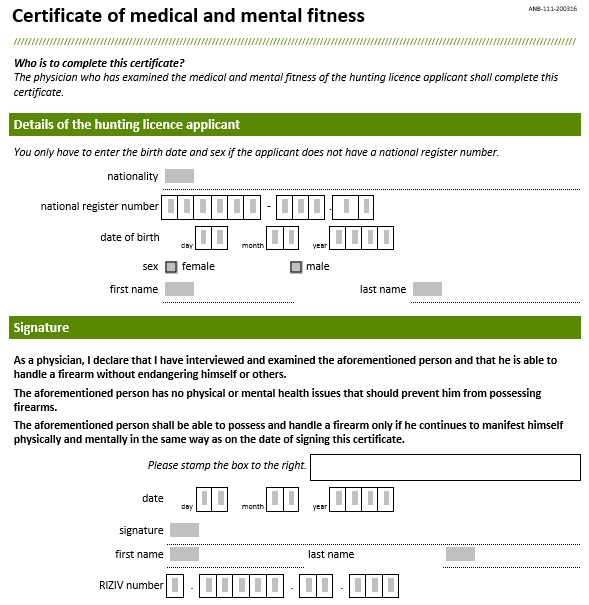 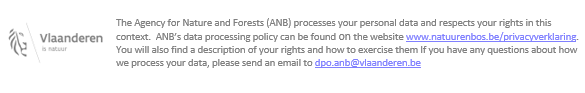 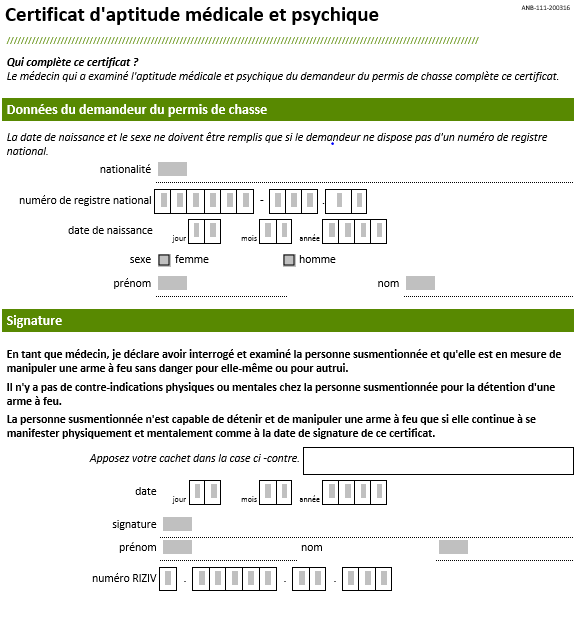 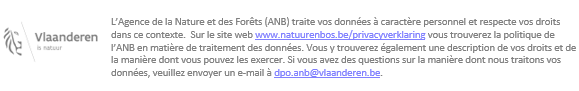 Attest van medische en psychische geschiktheid Attest van medische en psychische geschiktheid Attest van medische en psychische geschiktheid Attest van medische en psychische geschiktheid Attest van medische en psychische geschiktheid Attest van medische en psychische geschiktheid Attest van medische en psychische geschiktheid Attest van medische en psychische geschiktheid Attest van medische en psychische geschiktheid Attest van medische en psychische geschiktheid Attest van medische en psychische geschiktheid Attest van medische en psychische geschiktheid Attest van medische en psychische geschiktheid Attest van medische en psychische geschiktheid Attest van medische en psychische geschiktheid Attest van medische en psychische geschiktheid Attest van medische en psychische geschiktheid Attest van medische en psychische geschiktheid Attest van medische en psychische geschiktheid Attest van medische en psychische geschiktheid Attest van medische en psychische geschiktheid Attest van medische en psychische geschiktheid Attest van medische en psychische geschiktheid Attest van medische en psychische geschiktheid Attest van medische en psychische geschiktheid Attest van medische en psychische geschiktheid Attest van medische en psychische geschiktheid Attest van medische en psychische geschiktheid Attest van medische en psychische geschiktheid Attest van medische en psychische geschiktheid Attest van medische en psychische geschiktheid Attest van medische en psychische geschiktheid Attest van medische en psychische geschiktheid Attest van medische en psychische geschiktheid Attest van medische en psychische geschiktheid Attest van medische en psychische geschiktheid Attest van medische en psychische geschiktheid Attest van medische en psychische geschiktheid Attest van medische en psychische geschiktheid Attest van medische en psychische geschiktheid Attest van medische en psychische geschiktheid Attest van medische en psychische geschiktheid Attest van medische en psychische geschiktheid Attest van medische en psychische geschiktheid Attest van medische en psychische geschiktheid Attest van medische en psychische geschiktheid Attest van medische en psychische geschiktheid Attest van medische en psychische geschiktheid Attest van medische en psychische geschiktheid Attest van medische en psychische geschiktheid ANB-111-200316////////////////////////////////////////////////////////////////////////////////////////////////////////////////////////////////////////////////////////////////////////////////////////////////////////////////////////////////////////////////////////////////////////////////////////////////////////////////////////////////////////////////////////////////////////////////////////////////////////////////////////////////////////////////////////////////////////////////////////////////////////////////////////////////////////////////////////////////////////////////////////////////////////////////////////////////////////////////////////////////////////////////////////////////////////////////////////////////////////////////////////////////////////////////////////////////////////////////////////////////////////////////////////////////////////////////////////////////////////////////////////////////////////////////////////////////////////////////////////////////////////////////////////////////////////////////////////////////////////////////////////////////////////////////////////////////////////////////////////////////////////////////////////////////////////////////////////////////////////////////////////////////////////////////////////////////////////////////////////////////////////////////////////////////////////////////////////////////////////////////////////////////////////////////////////////////////////////////////////////////////////////////////////////////////////////////////////////////////////////////////////////////////////////////////////////////////////////////////////////////////////////////////////////////////////////////////////////////////////////////////////////////////////////////////////////////////////////////////////////////////////////////////////////////////////////////////////////////////////////////////////////////////////////////////////////////////////////////////////////////////////////////////////////////////////////////////////////////////////////////////////////////////////////////////////////////////////////////////////////////////////////////////////////////////////////////////////////////////////////////////////////////////////////////////////////////////////////////////////////////////////////////////////////////////////////////////////////////////////////////////////////////////////////////////////////////////////////////////////////////////////////////////////////////////////////////////////////////////////////////////////////////////////////////////////////////////////////////////////////////////////////////////////////////////////////////////////////////////////////////////////////////////////////////////////////////////////////////////////////////////////////////////////////////////////////////////////////////////////////////////////////////////////////////////////////////////////////////////////////////////////////////////////////////////////////////////////////////////////////////////////////////////////////////////////////////////////////////////////////////////////////////////////////////////////////////////////////////////////////////////////////////////////////////////////////////////////////////////////////////////////////////////////////////////////////////////////////////////////////////////////////////////////////////////////////////////////////////////////////////////////////////////////////////////////////////////////////////////////////////////////////////////////////////////////////////////////////////////////////////////////////////////////////////////////////////////////////////////////////////////////////////////////////////////////////////////////////////////////////////////////////////////////////////////////////////////////////////////////////////////////////////////////////////////////////////////////////////////////////////////////////////////////////////////////////////////////////////////////////////////////////////////////////////////////////////////////////////////////////////////////////////////////////////////////////////////////////////////////////////////////////////////////////////////////////////////////////////////////////////////////////////////////////////////////////////////////////////////////////////////////////////////////////////////////////////////////////////////////////////////////////////////////////////////////////////////////////////////////////////////////////////////////////////////////////////////////////////////////////////////////////////////////////////////////////////////////////////////////////////////////////////////////////////////////////////////////////////////////////////////////////////////////////////////////////////////////////////////////////////////////////////////////////////////////////////////////////////////////////////////////////////////////////////////////////////////////////////////////////////////////////////////////////////////////////////////////////////////////////////////////////////////////////////////////////////////////////////////////////////////////////////////////////////////////////////////////////////////////////////////////////////////////////////////////////////////////////////////////////////////////////////////////////////////////////////////////////////////////////////////////////////////////////////////////////////////////////////////////////////////////////////////////////////////////////////////////////////////////////////////////////////////////////////////////////////////////////////////////////////////////////////////////////////////////////////////////////////////////////////////////////////////////////////////////////////////////////////////////////////////////////////////////////////////////////////////////////////////////////////////////////////////////////////////////////////////////////////////////////////////////////////////////////////////////////////////////////////////////////////////////////////////////////////////////////////////////////////////////////////////////////////////////////////////////////////////////////////////////////////////////////////////////////////////////////////////////////////////////////////////////////////////////////////////////////////////////////////////////////////////////////////////////////////////////////////////////////////////////////////////////////////////////////////////////////////////////////////////////////////////////////////////////////////////////////////////////////////////////////////////////////////////////////////////////////////////////////////////////////////////////////////////////////////////////////////////////////////////////////////////////////////////////////////////////////////////////////////////////////////////////////////////////////////////////////////////////////////////////////////////////////////////////////////////////////////////////////////////////////////////////////////////////////////////////////////////////////////////////////////////////////////////////////////////////////////////////////////////////////////////////////////////////////////////////////////////////////////////////////////////////////////////////////////////////////////////////////////////////////////////////////////////////////////////////////////////////////////////////////////////////////////////////////////////////////////////////////////////////////////////////////////////////////////////////////////////////////////////////////////////////////////////////////////////////////////////////////////////////////////////////////////////////////////////////////////////////////////////////////////////////////////////////////////////////////////////////////////////////////////////////////////////////////////////////////////////////////////////////////////////////////////////////////////////////////////////////////////////////////////////////////////////////////////////////////////////////////////////////////////////////////////////////////////////Wie vult dit attest in?De arts die de medische en psychische geschiktheid van de aanvrager van het jachtverlof heeft onderzocht, vult dit attest in.Wie vult dit attest in?De arts die de medische en psychische geschiktheid van de aanvrager van het jachtverlof heeft onderzocht, vult dit attest in.Wie vult dit attest in?De arts die de medische en psychische geschiktheid van de aanvrager van het jachtverlof heeft onderzocht, vult dit attest in.Wie vult dit attest in?De arts die de medische en psychische geschiktheid van de aanvrager van het jachtverlof heeft onderzocht, vult dit attest in.Wie vult dit attest in?De arts die de medische en psychische geschiktheid van de aanvrager van het jachtverlof heeft onderzocht, vult dit attest in.Wie vult dit attest in?De arts die de medische en psychische geschiktheid van de aanvrager van het jachtverlof heeft onderzocht, vult dit attest in.Wie vult dit attest in?De arts die de medische en psychische geschiktheid van de aanvrager van het jachtverlof heeft onderzocht, vult dit attest in.Wie vult dit attest in?De arts die de medische en psychische geschiktheid van de aanvrager van het jachtverlof heeft onderzocht, vult dit attest in.Wie vult dit attest in?De arts die de medische en psychische geschiktheid van de aanvrager van het jachtverlof heeft onderzocht, vult dit attest in.Wie vult dit attest in?De arts die de medische en psychische geschiktheid van de aanvrager van het jachtverlof heeft onderzocht, vult dit attest in.Wie vult dit attest in?De arts die de medische en psychische geschiktheid van de aanvrager van het jachtverlof heeft onderzocht, vult dit attest in.Wie vult dit attest in?De arts die de medische en psychische geschiktheid van de aanvrager van het jachtverlof heeft onderzocht, vult dit attest in.Wie vult dit attest in?De arts die de medische en psychische geschiktheid van de aanvrager van het jachtverlof heeft onderzocht, vult dit attest in.Wie vult dit attest in?De arts die de medische en psychische geschiktheid van de aanvrager van het jachtverlof heeft onderzocht, vult dit attest in.Wie vult dit attest in?De arts die de medische en psychische geschiktheid van de aanvrager van het jachtverlof heeft onderzocht, vult dit attest in.Wie vult dit attest in?De arts die de medische en psychische geschiktheid van de aanvrager van het jachtverlof heeft onderzocht, vult dit attest in.Wie vult dit attest in?De arts die de medische en psychische geschiktheid van de aanvrager van het jachtverlof heeft onderzocht, vult dit attest in.Wie vult dit attest in?De arts die de medische en psychische geschiktheid van de aanvrager van het jachtverlof heeft onderzocht, vult dit attest in.Wie vult dit attest in?De arts die de medische en psychische geschiktheid van de aanvrager van het jachtverlof heeft onderzocht, vult dit attest in.Wie vult dit attest in?De arts die de medische en psychische geschiktheid van de aanvrager van het jachtverlof heeft onderzocht, vult dit attest in.Wie vult dit attest in?De arts die de medische en psychische geschiktheid van de aanvrager van het jachtverlof heeft onderzocht, vult dit attest in.Wie vult dit attest in?De arts die de medische en psychische geschiktheid van de aanvrager van het jachtverlof heeft onderzocht, vult dit attest in.Wie vult dit attest in?De arts die de medische en psychische geschiktheid van de aanvrager van het jachtverlof heeft onderzocht, vult dit attest in.Wie vult dit attest in?De arts die de medische en psychische geschiktheid van de aanvrager van het jachtverlof heeft onderzocht, vult dit attest in.Wie vult dit attest in?De arts die de medische en psychische geschiktheid van de aanvrager van het jachtverlof heeft onderzocht, vult dit attest in.Wie vult dit attest in?De arts die de medische en psychische geschiktheid van de aanvrager van het jachtverlof heeft onderzocht, vult dit attest in.Wie vult dit attest in?De arts die de medische en psychische geschiktheid van de aanvrager van het jachtverlof heeft onderzocht, vult dit attest in.Wie vult dit attest in?De arts die de medische en psychische geschiktheid van de aanvrager van het jachtverlof heeft onderzocht, vult dit attest in.Wie vult dit attest in?De arts die de medische en psychische geschiktheid van de aanvrager van het jachtverlof heeft onderzocht, vult dit attest in.Wie vult dit attest in?De arts die de medische en psychische geschiktheid van de aanvrager van het jachtverlof heeft onderzocht, vult dit attest in.Wie vult dit attest in?De arts die de medische en psychische geschiktheid van de aanvrager van het jachtverlof heeft onderzocht, vult dit attest in.Wie vult dit attest in?De arts die de medische en psychische geschiktheid van de aanvrager van het jachtverlof heeft onderzocht, vult dit attest in.Wie vult dit attest in?De arts die de medische en psychische geschiktheid van de aanvrager van het jachtverlof heeft onderzocht, vult dit attest in.Wie vult dit attest in?De arts die de medische en psychische geschiktheid van de aanvrager van het jachtverlof heeft onderzocht, vult dit attest in.Wie vult dit attest in?De arts die de medische en psychische geschiktheid van de aanvrager van het jachtverlof heeft onderzocht, vult dit attest in.Wie vult dit attest in?De arts die de medische en psychische geschiktheid van de aanvrager van het jachtverlof heeft onderzocht, vult dit attest in.Wie vult dit attest in?De arts die de medische en psychische geschiktheid van de aanvrager van het jachtverlof heeft onderzocht, vult dit attest in.Wie vult dit attest in?De arts die de medische en psychische geschiktheid van de aanvrager van het jachtverlof heeft onderzocht, vult dit attest in.Wie vult dit attest in?De arts die de medische en psychische geschiktheid van de aanvrager van het jachtverlof heeft onderzocht, vult dit attest in.Wie vult dit attest in?De arts die de medische en psychische geschiktheid van de aanvrager van het jachtverlof heeft onderzocht, vult dit attest in.Wie vult dit attest in?De arts die de medische en psychische geschiktheid van de aanvrager van het jachtverlof heeft onderzocht, vult dit attest in.Wie vult dit attest in?De arts die de medische en psychische geschiktheid van de aanvrager van het jachtverlof heeft onderzocht, vult dit attest in.Wie vult dit attest in?De arts die de medische en psychische geschiktheid van de aanvrager van het jachtverlof heeft onderzocht, vult dit attest in.Wie vult dit attest in?De arts die de medische en psychische geschiktheid van de aanvrager van het jachtverlof heeft onderzocht, vult dit attest in.Wie vult dit attest in?De arts die de medische en psychische geschiktheid van de aanvrager van het jachtverlof heeft onderzocht, vult dit attest in.Wie vult dit attest in?De arts die de medische en psychische geschiktheid van de aanvrager van het jachtverlof heeft onderzocht, vult dit attest in.Wie vult dit attest in?De arts die de medische en psychische geschiktheid van de aanvrager van het jachtverlof heeft onderzocht, vult dit attest in.Wie vult dit attest in?De arts die de medische en psychische geschiktheid van de aanvrager van het jachtverlof heeft onderzocht, vult dit attest in.Wie vult dit attest in?De arts die de medische en psychische geschiktheid van de aanvrager van het jachtverlof heeft onderzocht, vult dit attest in.Wie vult dit attest in?De arts die de medische en psychische geschiktheid van de aanvrager van het jachtverlof heeft onderzocht, vult dit attest in.Wie vult dit attest in?De arts die de medische en psychische geschiktheid van de aanvrager van het jachtverlof heeft onderzocht, vult dit attest in.Gegevens van de aanvrager van het jachtverlofGegevens van de aanvrager van het jachtverlofGegevens van de aanvrager van het jachtverlofGegevens van de aanvrager van het jachtverlofGegevens van de aanvrager van het jachtverlofGegevens van de aanvrager van het jachtverlofGegevens van de aanvrager van het jachtverlofGegevens van de aanvrager van het jachtverlofGegevens van de aanvrager van het jachtverlofGegevens van de aanvrager van het jachtverlofGegevens van de aanvrager van het jachtverlofGegevens van de aanvrager van het jachtverlofGegevens van de aanvrager van het jachtverlofGegevens van de aanvrager van het jachtverlofGegevens van de aanvrager van het jachtverlofGegevens van de aanvrager van het jachtverlofGegevens van de aanvrager van het jachtverlofGegevens van de aanvrager van het jachtverlofGegevens van de aanvrager van het jachtverlofGegevens van de aanvrager van het jachtverlofGegevens van de aanvrager van het jachtverlofGegevens van de aanvrager van het jachtverlofGegevens van de aanvrager van het jachtverlofGegevens van de aanvrager van het jachtverlofGegevens van de aanvrager van het jachtverlofGegevens van de aanvrager van het jachtverlofGegevens van de aanvrager van het jachtverlofGegevens van de aanvrager van het jachtverlofGegevens van de aanvrager van het jachtverlofGegevens van de aanvrager van het jachtverlofGegevens van de aanvrager van het jachtverlofGegevens van de aanvrager van het jachtverlofGegevens van de aanvrager van het jachtverlofGegevens van de aanvrager van het jachtverlofGegevens van de aanvrager van het jachtverlofGegevens van de aanvrager van het jachtverlofGegevens van de aanvrager van het jachtverlofGegevens van de aanvrager van het jachtverlofGegevens van de aanvrager van het jachtverlofGegevens van de aanvrager van het jachtverlofGegevens van de aanvrager van het jachtverlofGegevens van de aanvrager van het jachtverlofGegevens van de aanvrager van het jachtverlofGegevens van de aanvrager van het jachtverlofGegevens van de aanvrager van het jachtverlofGegevens van de aanvrager van het jachtverlofGegevens van de aanvrager van het jachtverlofGegevens van de aanvrager van het jachtverlofGegevens van de aanvrager van het jachtverlofGegevens van de aanvrager van het jachtverlofGegevens van de aanvrager van het jachtverlofDe geboortedatum en het geslacht hoeft u alleen in te vullen als de aanvrager niet over een rijksregisternummer beschikt.De geboortedatum en het geslacht hoeft u alleen in te vullen als de aanvrager niet over een rijksregisternummer beschikt.De geboortedatum en het geslacht hoeft u alleen in te vullen als de aanvrager niet over een rijksregisternummer beschikt.De geboortedatum en het geslacht hoeft u alleen in te vullen als de aanvrager niet over een rijksregisternummer beschikt.De geboortedatum en het geslacht hoeft u alleen in te vullen als de aanvrager niet over een rijksregisternummer beschikt.De geboortedatum en het geslacht hoeft u alleen in te vullen als de aanvrager niet over een rijksregisternummer beschikt.De geboortedatum en het geslacht hoeft u alleen in te vullen als de aanvrager niet over een rijksregisternummer beschikt.De geboortedatum en het geslacht hoeft u alleen in te vullen als de aanvrager niet over een rijksregisternummer beschikt.De geboortedatum en het geslacht hoeft u alleen in te vullen als de aanvrager niet over een rijksregisternummer beschikt.De geboortedatum en het geslacht hoeft u alleen in te vullen als de aanvrager niet over een rijksregisternummer beschikt.De geboortedatum en het geslacht hoeft u alleen in te vullen als de aanvrager niet over een rijksregisternummer beschikt.De geboortedatum en het geslacht hoeft u alleen in te vullen als de aanvrager niet over een rijksregisternummer beschikt.De geboortedatum en het geslacht hoeft u alleen in te vullen als de aanvrager niet over een rijksregisternummer beschikt.De geboortedatum en het geslacht hoeft u alleen in te vullen als de aanvrager niet over een rijksregisternummer beschikt.De geboortedatum en het geslacht hoeft u alleen in te vullen als de aanvrager niet over een rijksregisternummer beschikt.De geboortedatum en het geslacht hoeft u alleen in te vullen als de aanvrager niet over een rijksregisternummer beschikt.De geboortedatum en het geslacht hoeft u alleen in te vullen als de aanvrager niet over een rijksregisternummer beschikt.De geboortedatum en het geslacht hoeft u alleen in te vullen als de aanvrager niet over een rijksregisternummer beschikt.De geboortedatum en het geslacht hoeft u alleen in te vullen als de aanvrager niet over een rijksregisternummer beschikt.De geboortedatum en het geslacht hoeft u alleen in te vullen als de aanvrager niet over een rijksregisternummer beschikt.De geboortedatum en het geslacht hoeft u alleen in te vullen als de aanvrager niet over een rijksregisternummer beschikt.De geboortedatum en het geslacht hoeft u alleen in te vullen als de aanvrager niet over een rijksregisternummer beschikt.De geboortedatum en het geslacht hoeft u alleen in te vullen als de aanvrager niet over een rijksregisternummer beschikt.De geboortedatum en het geslacht hoeft u alleen in te vullen als de aanvrager niet over een rijksregisternummer beschikt.De geboortedatum en het geslacht hoeft u alleen in te vullen als de aanvrager niet over een rijksregisternummer beschikt.De geboortedatum en het geslacht hoeft u alleen in te vullen als de aanvrager niet over een rijksregisternummer beschikt.De geboortedatum en het geslacht hoeft u alleen in te vullen als de aanvrager niet over een rijksregisternummer beschikt.De geboortedatum en het geslacht hoeft u alleen in te vullen als de aanvrager niet over een rijksregisternummer beschikt.De geboortedatum en het geslacht hoeft u alleen in te vullen als de aanvrager niet over een rijksregisternummer beschikt.De geboortedatum en het geslacht hoeft u alleen in te vullen als de aanvrager niet over een rijksregisternummer beschikt.De geboortedatum en het geslacht hoeft u alleen in te vullen als de aanvrager niet over een rijksregisternummer beschikt.De geboortedatum en het geslacht hoeft u alleen in te vullen als de aanvrager niet over een rijksregisternummer beschikt.De geboortedatum en het geslacht hoeft u alleen in te vullen als de aanvrager niet over een rijksregisternummer beschikt.De geboortedatum en het geslacht hoeft u alleen in te vullen als de aanvrager niet over een rijksregisternummer beschikt.De geboortedatum en het geslacht hoeft u alleen in te vullen als de aanvrager niet over een rijksregisternummer beschikt.De geboortedatum en het geslacht hoeft u alleen in te vullen als de aanvrager niet over een rijksregisternummer beschikt.De geboortedatum en het geslacht hoeft u alleen in te vullen als de aanvrager niet over een rijksregisternummer beschikt.De geboortedatum en het geslacht hoeft u alleen in te vullen als de aanvrager niet over een rijksregisternummer beschikt.De geboortedatum en het geslacht hoeft u alleen in te vullen als de aanvrager niet over een rijksregisternummer beschikt.De geboortedatum en het geslacht hoeft u alleen in te vullen als de aanvrager niet over een rijksregisternummer beschikt.De geboortedatum en het geslacht hoeft u alleen in te vullen als de aanvrager niet over een rijksregisternummer beschikt.De geboortedatum en het geslacht hoeft u alleen in te vullen als de aanvrager niet over een rijksregisternummer beschikt.De geboortedatum en het geslacht hoeft u alleen in te vullen als de aanvrager niet over een rijksregisternummer beschikt.De geboortedatum en het geslacht hoeft u alleen in te vullen als de aanvrager niet over een rijksregisternummer beschikt.De geboortedatum en het geslacht hoeft u alleen in te vullen als de aanvrager niet over een rijksregisternummer beschikt.De geboortedatum en het geslacht hoeft u alleen in te vullen als de aanvrager niet over een rijksregisternummer beschikt.De geboortedatum en het geslacht hoeft u alleen in te vullen als de aanvrager niet over een rijksregisternummer beschikt.De geboortedatum en het geslacht hoeft u alleen in te vullen als de aanvrager niet over een rijksregisternummer beschikt.De geboortedatum en het geslacht hoeft u alleen in te vullen als de aanvrager niet over een rijksregisternummer beschikt.De geboortedatum en het geslacht hoeft u alleen in te vullen als de aanvrager niet over een rijksregisternummer beschikt.De geboortedatum en het geslacht hoeft u alleen in te vullen als de aanvrager niet over een rijksregisternummer beschikt.nationaliteitrijksregisternummerrijksregisternummer----...geboortedatumgeboortedatumgeboortedatumdagdagdagdagdagdagmaandmaandmaandmaandmaandmaandmaandjaarjaarjaarjaarjaarjaarjaarjaargeslachtvrouwvrouwvrouwvrouwvrouwvrouwvrouwvrouwvrouwvrouwvrouwvrouwvrouwvrouwvrouwvrouwvrouwvrouwvrouwmanmanmanmanmanmanmanmanmanmanmanmanmanmanmanmanmanmanmanmanmanmanvoornaamachternaamachternaamachternaamachternaamachternaamachternaamachternaamachternaamachternaamachternaamachternaamachternaamachternaamachternaamachternaamachternaamachternaamachternaamachternaamachternaamachternaamachternaamachternaamOndertekeningOndertekeningOndertekeningOndertekeningOndertekeningOndertekeningOndertekeningOndertekeningOndertekeningOndertekeningOndertekeningOndertekeningOndertekeningOndertekeningOndertekeningOndertekeningOndertekeningOndertekeningOndertekeningOndertekeningOndertekeningOndertekeningOndertekeningOndertekeningOndertekeningOndertekeningOndertekeningOndertekeningOndertekeningOndertekeningOndertekeningOndertekeningOndertekeningOndertekeningOndertekeningOndertekeningOndertekeningOndertekeningOndertekeningOndertekeningOndertekeningOndertekeningOndertekeningOndertekeningOndertekeningOndertekeningOndertekeningOndertekeningOndertekeningOndertekeningOndertekeningAls arts verklaar ik dat ik de bovenvermelde persoon heb ondervraagd en onderzocht en dat die in staat is om een vuurwapen te hanteren zonder gevaar voor zichzelf of voor anderen.Bij de bovenvermelde persoon zijn er geen fysieke of mentale tegenindicaties voor het voorhanden hebben van een vuurwapen.De bovenvermelde persoon is alleen bekwaam om een vuurwapen voorhanden te hebben en te hanteren als hij zich fysiek en mentaal blijft manifesteren als op de datum van de ondertekening van dit attest.Als arts verklaar ik dat ik de bovenvermelde persoon heb ondervraagd en onderzocht en dat die in staat is om een vuurwapen te hanteren zonder gevaar voor zichzelf of voor anderen.Bij de bovenvermelde persoon zijn er geen fysieke of mentale tegenindicaties voor het voorhanden hebben van een vuurwapen.De bovenvermelde persoon is alleen bekwaam om een vuurwapen voorhanden te hebben en te hanteren als hij zich fysiek en mentaal blijft manifesteren als op de datum van de ondertekening van dit attest.Als arts verklaar ik dat ik de bovenvermelde persoon heb ondervraagd en onderzocht en dat die in staat is om een vuurwapen te hanteren zonder gevaar voor zichzelf of voor anderen.Bij de bovenvermelde persoon zijn er geen fysieke of mentale tegenindicaties voor het voorhanden hebben van een vuurwapen.De bovenvermelde persoon is alleen bekwaam om een vuurwapen voorhanden te hebben en te hanteren als hij zich fysiek en mentaal blijft manifesteren als op de datum van de ondertekening van dit attest.Als arts verklaar ik dat ik de bovenvermelde persoon heb ondervraagd en onderzocht en dat die in staat is om een vuurwapen te hanteren zonder gevaar voor zichzelf of voor anderen.Bij de bovenvermelde persoon zijn er geen fysieke of mentale tegenindicaties voor het voorhanden hebben van een vuurwapen.De bovenvermelde persoon is alleen bekwaam om een vuurwapen voorhanden te hebben en te hanteren als hij zich fysiek en mentaal blijft manifesteren als op de datum van de ondertekening van dit attest.Als arts verklaar ik dat ik de bovenvermelde persoon heb ondervraagd en onderzocht en dat die in staat is om een vuurwapen te hanteren zonder gevaar voor zichzelf of voor anderen.Bij de bovenvermelde persoon zijn er geen fysieke of mentale tegenindicaties voor het voorhanden hebben van een vuurwapen.De bovenvermelde persoon is alleen bekwaam om een vuurwapen voorhanden te hebben en te hanteren als hij zich fysiek en mentaal blijft manifesteren als op de datum van de ondertekening van dit attest.Als arts verklaar ik dat ik de bovenvermelde persoon heb ondervraagd en onderzocht en dat die in staat is om een vuurwapen te hanteren zonder gevaar voor zichzelf of voor anderen.Bij de bovenvermelde persoon zijn er geen fysieke of mentale tegenindicaties voor het voorhanden hebben van een vuurwapen.De bovenvermelde persoon is alleen bekwaam om een vuurwapen voorhanden te hebben en te hanteren als hij zich fysiek en mentaal blijft manifesteren als op de datum van de ondertekening van dit attest.Als arts verklaar ik dat ik de bovenvermelde persoon heb ondervraagd en onderzocht en dat die in staat is om een vuurwapen te hanteren zonder gevaar voor zichzelf of voor anderen.Bij de bovenvermelde persoon zijn er geen fysieke of mentale tegenindicaties voor het voorhanden hebben van een vuurwapen.De bovenvermelde persoon is alleen bekwaam om een vuurwapen voorhanden te hebben en te hanteren als hij zich fysiek en mentaal blijft manifesteren als op de datum van de ondertekening van dit attest.Als arts verklaar ik dat ik de bovenvermelde persoon heb ondervraagd en onderzocht en dat die in staat is om een vuurwapen te hanteren zonder gevaar voor zichzelf of voor anderen.Bij de bovenvermelde persoon zijn er geen fysieke of mentale tegenindicaties voor het voorhanden hebben van een vuurwapen.De bovenvermelde persoon is alleen bekwaam om een vuurwapen voorhanden te hebben en te hanteren als hij zich fysiek en mentaal blijft manifesteren als op de datum van de ondertekening van dit attest.Als arts verklaar ik dat ik de bovenvermelde persoon heb ondervraagd en onderzocht en dat die in staat is om een vuurwapen te hanteren zonder gevaar voor zichzelf of voor anderen.Bij de bovenvermelde persoon zijn er geen fysieke of mentale tegenindicaties voor het voorhanden hebben van een vuurwapen.De bovenvermelde persoon is alleen bekwaam om een vuurwapen voorhanden te hebben en te hanteren als hij zich fysiek en mentaal blijft manifesteren als op de datum van de ondertekening van dit attest.Als arts verklaar ik dat ik de bovenvermelde persoon heb ondervraagd en onderzocht en dat die in staat is om een vuurwapen te hanteren zonder gevaar voor zichzelf of voor anderen.Bij de bovenvermelde persoon zijn er geen fysieke of mentale tegenindicaties voor het voorhanden hebben van een vuurwapen.De bovenvermelde persoon is alleen bekwaam om een vuurwapen voorhanden te hebben en te hanteren als hij zich fysiek en mentaal blijft manifesteren als op de datum van de ondertekening van dit attest.Als arts verklaar ik dat ik de bovenvermelde persoon heb ondervraagd en onderzocht en dat die in staat is om een vuurwapen te hanteren zonder gevaar voor zichzelf of voor anderen.Bij de bovenvermelde persoon zijn er geen fysieke of mentale tegenindicaties voor het voorhanden hebben van een vuurwapen.De bovenvermelde persoon is alleen bekwaam om een vuurwapen voorhanden te hebben en te hanteren als hij zich fysiek en mentaal blijft manifesteren als op de datum van de ondertekening van dit attest.Als arts verklaar ik dat ik de bovenvermelde persoon heb ondervraagd en onderzocht en dat die in staat is om een vuurwapen te hanteren zonder gevaar voor zichzelf of voor anderen.Bij de bovenvermelde persoon zijn er geen fysieke of mentale tegenindicaties voor het voorhanden hebben van een vuurwapen.De bovenvermelde persoon is alleen bekwaam om een vuurwapen voorhanden te hebben en te hanteren als hij zich fysiek en mentaal blijft manifesteren als op de datum van de ondertekening van dit attest.Als arts verklaar ik dat ik de bovenvermelde persoon heb ondervraagd en onderzocht en dat die in staat is om een vuurwapen te hanteren zonder gevaar voor zichzelf of voor anderen.Bij de bovenvermelde persoon zijn er geen fysieke of mentale tegenindicaties voor het voorhanden hebben van een vuurwapen.De bovenvermelde persoon is alleen bekwaam om een vuurwapen voorhanden te hebben en te hanteren als hij zich fysiek en mentaal blijft manifesteren als op de datum van de ondertekening van dit attest.Als arts verklaar ik dat ik de bovenvermelde persoon heb ondervraagd en onderzocht en dat die in staat is om een vuurwapen te hanteren zonder gevaar voor zichzelf of voor anderen.Bij de bovenvermelde persoon zijn er geen fysieke of mentale tegenindicaties voor het voorhanden hebben van een vuurwapen.De bovenvermelde persoon is alleen bekwaam om een vuurwapen voorhanden te hebben en te hanteren als hij zich fysiek en mentaal blijft manifesteren als op de datum van de ondertekening van dit attest.Als arts verklaar ik dat ik de bovenvermelde persoon heb ondervraagd en onderzocht en dat die in staat is om een vuurwapen te hanteren zonder gevaar voor zichzelf of voor anderen.Bij de bovenvermelde persoon zijn er geen fysieke of mentale tegenindicaties voor het voorhanden hebben van een vuurwapen.De bovenvermelde persoon is alleen bekwaam om een vuurwapen voorhanden te hebben en te hanteren als hij zich fysiek en mentaal blijft manifesteren als op de datum van de ondertekening van dit attest.Als arts verklaar ik dat ik de bovenvermelde persoon heb ondervraagd en onderzocht en dat die in staat is om een vuurwapen te hanteren zonder gevaar voor zichzelf of voor anderen.Bij de bovenvermelde persoon zijn er geen fysieke of mentale tegenindicaties voor het voorhanden hebben van een vuurwapen.De bovenvermelde persoon is alleen bekwaam om een vuurwapen voorhanden te hebben en te hanteren als hij zich fysiek en mentaal blijft manifesteren als op de datum van de ondertekening van dit attest.Als arts verklaar ik dat ik de bovenvermelde persoon heb ondervraagd en onderzocht en dat die in staat is om een vuurwapen te hanteren zonder gevaar voor zichzelf of voor anderen.Bij de bovenvermelde persoon zijn er geen fysieke of mentale tegenindicaties voor het voorhanden hebben van een vuurwapen.De bovenvermelde persoon is alleen bekwaam om een vuurwapen voorhanden te hebben en te hanteren als hij zich fysiek en mentaal blijft manifesteren als op de datum van de ondertekening van dit attest.Als arts verklaar ik dat ik de bovenvermelde persoon heb ondervraagd en onderzocht en dat die in staat is om een vuurwapen te hanteren zonder gevaar voor zichzelf of voor anderen.Bij de bovenvermelde persoon zijn er geen fysieke of mentale tegenindicaties voor het voorhanden hebben van een vuurwapen.De bovenvermelde persoon is alleen bekwaam om een vuurwapen voorhanden te hebben en te hanteren als hij zich fysiek en mentaal blijft manifesteren als op de datum van de ondertekening van dit attest.Als arts verklaar ik dat ik de bovenvermelde persoon heb ondervraagd en onderzocht en dat die in staat is om een vuurwapen te hanteren zonder gevaar voor zichzelf of voor anderen.Bij de bovenvermelde persoon zijn er geen fysieke of mentale tegenindicaties voor het voorhanden hebben van een vuurwapen.De bovenvermelde persoon is alleen bekwaam om een vuurwapen voorhanden te hebben en te hanteren als hij zich fysiek en mentaal blijft manifesteren als op de datum van de ondertekening van dit attest.Als arts verklaar ik dat ik de bovenvermelde persoon heb ondervraagd en onderzocht en dat die in staat is om een vuurwapen te hanteren zonder gevaar voor zichzelf of voor anderen.Bij de bovenvermelde persoon zijn er geen fysieke of mentale tegenindicaties voor het voorhanden hebben van een vuurwapen.De bovenvermelde persoon is alleen bekwaam om een vuurwapen voorhanden te hebben en te hanteren als hij zich fysiek en mentaal blijft manifesteren als op de datum van de ondertekening van dit attest.Als arts verklaar ik dat ik de bovenvermelde persoon heb ondervraagd en onderzocht en dat die in staat is om een vuurwapen te hanteren zonder gevaar voor zichzelf of voor anderen.Bij de bovenvermelde persoon zijn er geen fysieke of mentale tegenindicaties voor het voorhanden hebben van een vuurwapen.De bovenvermelde persoon is alleen bekwaam om een vuurwapen voorhanden te hebben en te hanteren als hij zich fysiek en mentaal blijft manifesteren als op de datum van de ondertekening van dit attest.Als arts verklaar ik dat ik de bovenvermelde persoon heb ondervraagd en onderzocht en dat die in staat is om een vuurwapen te hanteren zonder gevaar voor zichzelf of voor anderen.Bij de bovenvermelde persoon zijn er geen fysieke of mentale tegenindicaties voor het voorhanden hebben van een vuurwapen.De bovenvermelde persoon is alleen bekwaam om een vuurwapen voorhanden te hebben en te hanteren als hij zich fysiek en mentaal blijft manifesteren als op de datum van de ondertekening van dit attest.Als arts verklaar ik dat ik de bovenvermelde persoon heb ondervraagd en onderzocht en dat die in staat is om een vuurwapen te hanteren zonder gevaar voor zichzelf of voor anderen.Bij de bovenvermelde persoon zijn er geen fysieke of mentale tegenindicaties voor het voorhanden hebben van een vuurwapen.De bovenvermelde persoon is alleen bekwaam om een vuurwapen voorhanden te hebben en te hanteren als hij zich fysiek en mentaal blijft manifesteren als op de datum van de ondertekening van dit attest.Als arts verklaar ik dat ik de bovenvermelde persoon heb ondervraagd en onderzocht en dat die in staat is om een vuurwapen te hanteren zonder gevaar voor zichzelf of voor anderen.Bij de bovenvermelde persoon zijn er geen fysieke of mentale tegenindicaties voor het voorhanden hebben van een vuurwapen.De bovenvermelde persoon is alleen bekwaam om een vuurwapen voorhanden te hebben en te hanteren als hij zich fysiek en mentaal blijft manifesteren als op de datum van de ondertekening van dit attest.Als arts verklaar ik dat ik de bovenvermelde persoon heb ondervraagd en onderzocht en dat die in staat is om een vuurwapen te hanteren zonder gevaar voor zichzelf of voor anderen.Bij de bovenvermelde persoon zijn er geen fysieke of mentale tegenindicaties voor het voorhanden hebben van een vuurwapen.De bovenvermelde persoon is alleen bekwaam om een vuurwapen voorhanden te hebben en te hanteren als hij zich fysiek en mentaal blijft manifesteren als op de datum van de ondertekening van dit attest.Als arts verklaar ik dat ik de bovenvermelde persoon heb ondervraagd en onderzocht en dat die in staat is om een vuurwapen te hanteren zonder gevaar voor zichzelf of voor anderen.Bij de bovenvermelde persoon zijn er geen fysieke of mentale tegenindicaties voor het voorhanden hebben van een vuurwapen.De bovenvermelde persoon is alleen bekwaam om een vuurwapen voorhanden te hebben en te hanteren als hij zich fysiek en mentaal blijft manifesteren als op de datum van de ondertekening van dit attest.Als arts verklaar ik dat ik de bovenvermelde persoon heb ondervraagd en onderzocht en dat die in staat is om een vuurwapen te hanteren zonder gevaar voor zichzelf of voor anderen.Bij de bovenvermelde persoon zijn er geen fysieke of mentale tegenindicaties voor het voorhanden hebben van een vuurwapen.De bovenvermelde persoon is alleen bekwaam om een vuurwapen voorhanden te hebben en te hanteren als hij zich fysiek en mentaal blijft manifesteren als op de datum van de ondertekening van dit attest.Als arts verklaar ik dat ik de bovenvermelde persoon heb ondervraagd en onderzocht en dat die in staat is om een vuurwapen te hanteren zonder gevaar voor zichzelf of voor anderen.Bij de bovenvermelde persoon zijn er geen fysieke of mentale tegenindicaties voor het voorhanden hebben van een vuurwapen.De bovenvermelde persoon is alleen bekwaam om een vuurwapen voorhanden te hebben en te hanteren als hij zich fysiek en mentaal blijft manifesteren als op de datum van de ondertekening van dit attest.Als arts verklaar ik dat ik de bovenvermelde persoon heb ondervraagd en onderzocht en dat die in staat is om een vuurwapen te hanteren zonder gevaar voor zichzelf of voor anderen.Bij de bovenvermelde persoon zijn er geen fysieke of mentale tegenindicaties voor het voorhanden hebben van een vuurwapen.De bovenvermelde persoon is alleen bekwaam om een vuurwapen voorhanden te hebben en te hanteren als hij zich fysiek en mentaal blijft manifesteren als op de datum van de ondertekening van dit attest.Als arts verklaar ik dat ik de bovenvermelde persoon heb ondervraagd en onderzocht en dat die in staat is om een vuurwapen te hanteren zonder gevaar voor zichzelf of voor anderen.Bij de bovenvermelde persoon zijn er geen fysieke of mentale tegenindicaties voor het voorhanden hebben van een vuurwapen.De bovenvermelde persoon is alleen bekwaam om een vuurwapen voorhanden te hebben en te hanteren als hij zich fysiek en mentaal blijft manifesteren als op de datum van de ondertekening van dit attest.Als arts verklaar ik dat ik de bovenvermelde persoon heb ondervraagd en onderzocht en dat die in staat is om een vuurwapen te hanteren zonder gevaar voor zichzelf of voor anderen.Bij de bovenvermelde persoon zijn er geen fysieke of mentale tegenindicaties voor het voorhanden hebben van een vuurwapen.De bovenvermelde persoon is alleen bekwaam om een vuurwapen voorhanden te hebben en te hanteren als hij zich fysiek en mentaal blijft manifesteren als op de datum van de ondertekening van dit attest.Als arts verklaar ik dat ik de bovenvermelde persoon heb ondervraagd en onderzocht en dat die in staat is om een vuurwapen te hanteren zonder gevaar voor zichzelf of voor anderen.Bij de bovenvermelde persoon zijn er geen fysieke of mentale tegenindicaties voor het voorhanden hebben van een vuurwapen.De bovenvermelde persoon is alleen bekwaam om een vuurwapen voorhanden te hebben en te hanteren als hij zich fysiek en mentaal blijft manifesteren als op de datum van de ondertekening van dit attest.Als arts verklaar ik dat ik de bovenvermelde persoon heb ondervraagd en onderzocht en dat die in staat is om een vuurwapen te hanteren zonder gevaar voor zichzelf of voor anderen.Bij de bovenvermelde persoon zijn er geen fysieke of mentale tegenindicaties voor het voorhanden hebben van een vuurwapen.De bovenvermelde persoon is alleen bekwaam om een vuurwapen voorhanden te hebben en te hanteren als hij zich fysiek en mentaal blijft manifesteren als op de datum van de ondertekening van dit attest.Als arts verklaar ik dat ik de bovenvermelde persoon heb ondervraagd en onderzocht en dat die in staat is om een vuurwapen te hanteren zonder gevaar voor zichzelf of voor anderen.Bij de bovenvermelde persoon zijn er geen fysieke of mentale tegenindicaties voor het voorhanden hebben van een vuurwapen.De bovenvermelde persoon is alleen bekwaam om een vuurwapen voorhanden te hebben en te hanteren als hij zich fysiek en mentaal blijft manifesteren als op de datum van de ondertekening van dit attest.Als arts verklaar ik dat ik de bovenvermelde persoon heb ondervraagd en onderzocht en dat die in staat is om een vuurwapen te hanteren zonder gevaar voor zichzelf of voor anderen.Bij de bovenvermelde persoon zijn er geen fysieke of mentale tegenindicaties voor het voorhanden hebben van een vuurwapen.De bovenvermelde persoon is alleen bekwaam om een vuurwapen voorhanden te hebben en te hanteren als hij zich fysiek en mentaal blijft manifesteren als op de datum van de ondertekening van dit attest.Als arts verklaar ik dat ik de bovenvermelde persoon heb ondervraagd en onderzocht en dat die in staat is om een vuurwapen te hanteren zonder gevaar voor zichzelf of voor anderen.Bij de bovenvermelde persoon zijn er geen fysieke of mentale tegenindicaties voor het voorhanden hebben van een vuurwapen.De bovenvermelde persoon is alleen bekwaam om een vuurwapen voorhanden te hebben en te hanteren als hij zich fysiek en mentaal blijft manifesteren als op de datum van de ondertekening van dit attest.Als arts verklaar ik dat ik de bovenvermelde persoon heb ondervraagd en onderzocht en dat die in staat is om een vuurwapen te hanteren zonder gevaar voor zichzelf of voor anderen.Bij de bovenvermelde persoon zijn er geen fysieke of mentale tegenindicaties voor het voorhanden hebben van een vuurwapen.De bovenvermelde persoon is alleen bekwaam om een vuurwapen voorhanden te hebben en te hanteren als hij zich fysiek en mentaal blijft manifesteren als op de datum van de ondertekening van dit attest.Als arts verklaar ik dat ik de bovenvermelde persoon heb ondervraagd en onderzocht en dat die in staat is om een vuurwapen te hanteren zonder gevaar voor zichzelf of voor anderen.Bij de bovenvermelde persoon zijn er geen fysieke of mentale tegenindicaties voor het voorhanden hebben van een vuurwapen.De bovenvermelde persoon is alleen bekwaam om een vuurwapen voorhanden te hebben en te hanteren als hij zich fysiek en mentaal blijft manifesteren als op de datum van de ondertekening van dit attest.Als arts verklaar ik dat ik de bovenvermelde persoon heb ondervraagd en onderzocht en dat die in staat is om een vuurwapen te hanteren zonder gevaar voor zichzelf of voor anderen.Bij de bovenvermelde persoon zijn er geen fysieke of mentale tegenindicaties voor het voorhanden hebben van een vuurwapen.De bovenvermelde persoon is alleen bekwaam om een vuurwapen voorhanden te hebben en te hanteren als hij zich fysiek en mentaal blijft manifesteren als op de datum van de ondertekening van dit attest.Als arts verklaar ik dat ik de bovenvermelde persoon heb ondervraagd en onderzocht en dat die in staat is om een vuurwapen te hanteren zonder gevaar voor zichzelf of voor anderen.Bij de bovenvermelde persoon zijn er geen fysieke of mentale tegenindicaties voor het voorhanden hebben van een vuurwapen.De bovenvermelde persoon is alleen bekwaam om een vuurwapen voorhanden te hebben en te hanteren als hij zich fysiek en mentaal blijft manifesteren als op de datum van de ondertekening van dit attest.Als arts verklaar ik dat ik de bovenvermelde persoon heb ondervraagd en onderzocht en dat die in staat is om een vuurwapen te hanteren zonder gevaar voor zichzelf of voor anderen.Bij de bovenvermelde persoon zijn er geen fysieke of mentale tegenindicaties voor het voorhanden hebben van een vuurwapen.De bovenvermelde persoon is alleen bekwaam om een vuurwapen voorhanden te hebben en te hanteren als hij zich fysiek en mentaal blijft manifesteren als op de datum van de ondertekening van dit attest.Als arts verklaar ik dat ik de bovenvermelde persoon heb ondervraagd en onderzocht en dat die in staat is om een vuurwapen te hanteren zonder gevaar voor zichzelf of voor anderen.Bij de bovenvermelde persoon zijn er geen fysieke of mentale tegenindicaties voor het voorhanden hebben van een vuurwapen.De bovenvermelde persoon is alleen bekwaam om een vuurwapen voorhanden te hebben en te hanteren als hij zich fysiek en mentaal blijft manifesteren als op de datum van de ondertekening van dit attest.Als arts verklaar ik dat ik de bovenvermelde persoon heb ondervraagd en onderzocht en dat die in staat is om een vuurwapen te hanteren zonder gevaar voor zichzelf of voor anderen.Bij de bovenvermelde persoon zijn er geen fysieke of mentale tegenindicaties voor het voorhanden hebben van een vuurwapen.De bovenvermelde persoon is alleen bekwaam om een vuurwapen voorhanden te hebben en te hanteren als hij zich fysiek en mentaal blijft manifesteren als op de datum van de ondertekening van dit attest.Als arts verklaar ik dat ik de bovenvermelde persoon heb ondervraagd en onderzocht en dat die in staat is om een vuurwapen te hanteren zonder gevaar voor zichzelf of voor anderen.Bij de bovenvermelde persoon zijn er geen fysieke of mentale tegenindicaties voor het voorhanden hebben van een vuurwapen.De bovenvermelde persoon is alleen bekwaam om een vuurwapen voorhanden te hebben en te hanteren als hij zich fysiek en mentaal blijft manifesteren als op de datum van de ondertekening van dit attest.Als arts verklaar ik dat ik de bovenvermelde persoon heb ondervraagd en onderzocht en dat die in staat is om een vuurwapen te hanteren zonder gevaar voor zichzelf of voor anderen.Bij de bovenvermelde persoon zijn er geen fysieke of mentale tegenindicaties voor het voorhanden hebben van een vuurwapen.De bovenvermelde persoon is alleen bekwaam om een vuurwapen voorhanden te hebben en te hanteren als hij zich fysiek en mentaal blijft manifesteren als op de datum van de ondertekening van dit attest.Als arts verklaar ik dat ik de bovenvermelde persoon heb ondervraagd en onderzocht en dat die in staat is om een vuurwapen te hanteren zonder gevaar voor zichzelf of voor anderen.Bij de bovenvermelde persoon zijn er geen fysieke of mentale tegenindicaties voor het voorhanden hebben van een vuurwapen.De bovenvermelde persoon is alleen bekwaam om een vuurwapen voorhanden te hebben en te hanteren als hij zich fysiek en mentaal blijft manifesteren als op de datum van de ondertekening van dit attest.Als arts verklaar ik dat ik de bovenvermelde persoon heb ondervraagd en onderzocht en dat die in staat is om een vuurwapen te hanteren zonder gevaar voor zichzelf of voor anderen.Bij de bovenvermelde persoon zijn er geen fysieke of mentale tegenindicaties voor het voorhanden hebben van een vuurwapen.De bovenvermelde persoon is alleen bekwaam om een vuurwapen voorhanden te hebben en te hanteren als hij zich fysiek en mentaal blijft manifesteren als op de datum van de ondertekening van dit attest.Als arts verklaar ik dat ik de bovenvermelde persoon heb ondervraagd en onderzocht en dat die in staat is om een vuurwapen te hanteren zonder gevaar voor zichzelf of voor anderen.Bij de bovenvermelde persoon zijn er geen fysieke of mentale tegenindicaties voor het voorhanden hebben van een vuurwapen.De bovenvermelde persoon is alleen bekwaam om een vuurwapen voorhanden te hebben en te hanteren als hij zich fysiek en mentaal blijft manifesteren als op de datum van de ondertekening van dit attest.Als arts verklaar ik dat ik de bovenvermelde persoon heb ondervraagd en onderzocht en dat die in staat is om een vuurwapen te hanteren zonder gevaar voor zichzelf of voor anderen.Bij de bovenvermelde persoon zijn er geen fysieke of mentale tegenindicaties voor het voorhanden hebben van een vuurwapen.De bovenvermelde persoon is alleen bekwaam om een vuurwapen voorhanden te hebben en te hanteren als hij zich fysiek en mentaal blijft manifesteren als op de datum van de ondertekening van dit attest.Als arts verklaar ik dat ik de bovenvermelde persoon heb ondervraagd en onderzocht en dat die in staat is om een vuurwapen te hanteren zonder gevaar voor zichzelf of voor anderen.Bij de bovenvermelde persoon zijn er geen fysieke of mentale tegenindicaties voor het voorhanden hebben van een vuurwapen.De bovenvermelde persoon is alleen bekwaam om een vuurwapen voorhanden te hebben en te hanteren als hij zich fysiek en mentaal blijft manifesteren als op de datum van de ondertekening van dit attest.Als arts verklaar ik dat ik de bovenvermelde persoon heb ondervraagd en onderzocht en dat die in staat is om een vuurwapen te hanteren zonder gevaar voor zichzelf of voor anderen.Bij de bovenvermelde persoon zijn er geen fysieke of mentale tegenindicaties voor het voorhanden hebben van een vuurwapen.De bovenvermelde persoon is alleen bekwaam om een vuurwapen voorhanden te hebben en te hanteren als hij zich fysiek en mentaal blijft manifesteren als op de datum van de ondertekening van dit attest.Druk in het vak hiernaast uw stempel af.Druk in het vak hiernaast uw stempel af.Druk in het vak hiernaast uw stempel af.Druk in het vak hiernaast uw stempel af.Druk in het vak hiernaast uw stempel af.Druk in het vak hiernaast uw stempel af.Druk in het vak hiernaast uw stempel af.Druk in het vak hiernaast uw stempel af.Druk in het vak hiernaast uw stempel af.Druk in het vak hiernaast uw stempel af.Druk in het vak hiernaast uw stempel af.Druk in het vak hiernaast uw stempel af.Druk in het vak hiernaast uw stempel af.Druk in het vak hiernaast uw stempel af.Druk in het vak hiernaast uw stempel af.Druk in het vak hiernaast uw stempel af.Druk in het vak hiernaast uw stempel af.Druk in het vak hiernaast uw stempel af.Druk in het vak hiernaast uw stempel af.Druk in het vak hiernaast uw stempel af.Druk in het vak hiernaast uw stempel af.Druk in het vak hiernaast uw stempel af.Druk in het vak hiernaast uw stempel af.Druk in het vak hiernaast uw stempel af.Druk in het vak hiernaast uw stempel af.Druk in het vak hiernaast uw stempel af.Druk in het vak hiernaast uw stempel af.Druk in het vak hiernaast uw stempel af.Druk in het vak hiernaast uw stempel af.Druk in het vak hiernaast uw stempel af.Druk in het vak hiernaast uw stempel af.datumdatumdatumdatumdagdagdagdagmaandmaandmaandmaandmaandmaandjaarjaarjaarjaarjaarjaarjaarjaarjaarhandtekeninghandtekeninghandtekeninghandtekeningvoor- en achternaamvoor- en achternaamvoor- en achternaamvoor- en achternaamRIZIV-nummerRIZIV-nummerRIZIV-nummerRIZIV-nummer............